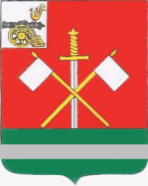 СМОЛЕНСКАЯ ОБЛАСТЬМОНАСТЫРЩИНСКИЙ РАЙОННЫЙ СОВЕТ ДЕПУТАТОВР Е Ш Е Н И Е    от 20 декабря 2021 года                                                                           № 38О деятельности общественных организаций в муниципальном образовании «Монастырщинский район» Смоленской области в 2020-2021 годахЗаслушав и обсудив информацию заместителя Главы муниципального образования «Монастырщинский район» Смоленской области Дьяконенкова Николая Александровича «О деятельности общественных организаций в муниципальном образовании «Монастырщинский район» Смоленской области в 2020-2021 годах», Монастырщинский районный Совет депутатов	РЕШИЛ:Принять к сведению информацию заместителя Главы муниципального образования «Монастырщинский район» Смоленской области Дьяконенкова Николая Александровича «О деятельности общественных организаций в муниципальном образовании «Монастырщинский район» Смоленской области в 2020-2021 годах» (прилагается).Настоящее решение вступает в силу с момента его подписания.Приложениек решению Монастырщинскогорайонного Совета депутатовот 20.12.2021 № 38Информацияо деятельности общественных организаций в муниципальном образовании «Монастырщинский район» Смоленской области в 2020-2021 годахНа территории муниципального образования «Монастырщинский район» Смоленской области действуют две общественные организации: Монастырщинская Районная Общественная Организация Ветеранов (Пенсионеров) Войны, Труда, Вооруженных сил и Правоохранительных органов - председатель Крутовский Анатолий Александрович и Монастырщинская районная организация Смоленской областной Организации Всероссийского Общества Инвалидов - председатель Кулаженкова Зоя Васильевна.Для деятельности Монастырщинской Районной Общественной Организации Ветеранов (Пенсионеров) Войны, Труда, Вооруженных сил и Правоохранительных органов Администрацией муниципального образования «Монастырщинский район» Смоленской области выделено помещение, телефон и при необходимости выделяется транспорт.Председатель Крутовский Анатолий Александрович по приглашению Администрации муниципального образования «Монастырщинский район» Смоленской области принимает участие во всех проводимых торжественных мероприятиях и митингах. Монастырщинская Районная Общественная Организация Ветеранов (Пенсионеров) Войны, Труда, Вооруженных сил и Правоохранительных органов ежегодно участвует в областном смотре-конкурсе «Ветеранское подворье». В 2021 году в конкурсе от Монастырщинского района приняли участие Болотнова Валентина Николаевна и Демина Елена Николаевна, которые заняли 1 место в номинации «Лучший животновод (пчеловод)» и 3 место в номинации «Лучшее ветеранское подворье» соответственно.Для уставной деятельности Монастырщинской районной организации общества инвалидов была выделена муниципальная субсидия в размере 150 000 (сто пятьдесят тысяч) рублей в 2020 и 2021 годах.В 2021 года было проведено 10 заседаний Президиума, где рассматривались следующие вопросы:утверждение плана работы организации на 2021 год;заключение соглашения о совместном сотрудничестве между Монастырщинской РО ВОИ и отделом культуры и спорта Администрации муниципального образования «Монастырщинский район» Смоленской области;заключение соглашения о совместном сотрудничестве между Монастырщинской РО ВОИ и Смоленским областным государственным бюджетным учреждением «Монастырщинский комплексный центр социального обслуживания населения»;об участии в областном конкурсе на лучшую районную организацию ВОИ за период 2019 - 2020г.г.;проведение Акции милосердия «Я тебе помогу»;утверждение Положения о фотоконкурсе среди инвалидов районной организации ВОИ «Мой мир — моя Россия»;рассмотрение заявлений от членов ВОИ по оказанию материальной помощи;утверждение бюджетной сметы доходов и расходов районной организации ВОИ на 2021 год;утверждение учётной политики для целей бухгалтерского и налогового учёта на 2021 год;о продлении трудового договора с председателем РО ВОИ Кулаженковой З.В.;об утверждении Положения о проведении спортивного Марафона «Я Россия» среди инвалидов Монастырщинской РО ВОИ (велопробег);оказание материальной помощи на приобретение дорогостоящих лекарств остронуждающимся инвалидам;утверждение списка инвалидов на подписку газеты «Смоленские новости» и районную газету «Наша жизнь»;о проведении районного Фестиваля художественного творчества инвалидов, посвящённого 60-летию первого полёта в космос Ю.А. Гагарина «Путь к звёздам. ПОЕХАЛИ!»;о перерегистрации членов общества РО ВОИ;о проведении семинара с председателями первичных ячеек (в индивидуальном порядке);о проведении турнира по шашкам среди инвалидов РО;о подготовке и участии в областном Чемпионате среди инвалидов;о приобретении траурных венков для возложения к памятникам в День Победы и День освобождения Смоленщины. А так же помощь в похоронах инвалидов из актива общества;утверждение Положения о конкурсе СМИ по проблемам инвалидов и инвалидности;и другие текущие вопросы, как участие во Всероссийских конкурсах - онлайн.В 2021 году были проведены следующие мероприятия:1. Велопробег «Я Россия» - май 2021год, участников 29 человек.Израсходовано средств – 6 568 рублей, призы за счёт целевых средств областной организации ВОИ.Фотоконкурс «Мой мир - моя Россия», участников 15 человек. Израсходовано 3 465 рублей - целевые средства областной организации ВОИ.Областной конкурс на лучшую районную организацию ВОИ.Монастырщинская районная организация «Всероссийское общество инвалидов» заняла 2-ое областное место и получила призовую премию в размере 26 667 (двадцать шесть тысяч шестьсот шестьдесят семь) рублей.Данные денежные средства израсходованы на приобретение стационарного телефона (1 790 рублей) и устройства для бесперебойной работы компьютера (5 699 рублей), офисной бумаги (3 250 рублей). Выдана материальная помощь инвалидам на сумму 15 928 рублей.Районный онлайн - фестиваль художественного творчества инвалидов, участников 25 человек. Призы за участие от областной организации инвалидов.Международный фестиваль творчества инвалидов, участники 5 человек, призы за счёт областной организации инвалидов.Турнир по шашкам (спортивное мероприятие), участников 25 человек, Израсходовано 10 690 (7 225 рублей муниципальная субсидия, 3 465 рублей целевые средства областной организации).Всероссийский конкурс «Стихия ПЕГАСА», участник 1 человек, 3 -е место, расходы Оренбургской областной организации ВОИ.Международный онлайн - фестиваль (Россия - Белоруссия) ко Дню инвалидов, участников 5 человек.Конкурс СМИ, участников 3 человека, целевые средства ВОИ.Мероприятия ко Дню инвалидов. 1 декабря 2021 года.Израсходовано на подарки инвалидам 12 200 (Целевые средства областной организации ВОИ – 7 470, за счёт членских взносов РО ВОИ – 4 730), участников 72 человека, детям подарки от спонсора РАЙПО и членских взносов районной организации.Акция милосердия «Я тебе помогу» в Александровском сельском поселении за счёт личных средств спонсора Кулаженковой З.В.Муниципальная субсидия в 2021 году израсходована на следующие цели:Утверждено на 2021 год – 150 000 рублейРасходы за 11 месяцев текущего года  составили – 134 575 рублей.В том числе:Зарплата- 84 378 рублей (два физических лица) Начисления -25 482 руб.Итого – 109 860 руб.Ростелеком -10 890 руб. Комиссия Сбербанка – 3 300 руб. Канцтовары – 1 800 руб. Приобретены траурные венки - 1500 руб. Мероприятия:« Турнир по шашкам» - 7 225 руб. Итого расходов – 134 575 руб.Членские взносы:Поступление – 9 493 руб.Израсходовано – 9 493 руб.В том числе:Подписка на газету «Наша жизнь» - 3 экз. – 1 260 руб. Почтовые расходы – 1 503 руб.Материальная помощь - 4 человека – 2 000 руб. Подарки инвалидам ко дню инвалидов – 4 730 руб.Глава муниципального образования                               Председатель«Монастырщинский район»                                             Монастырщинского районногоСмоленской области                                                        Совета депутатов                                          В.Б. Титов                                                                                   П.А. Счастливый